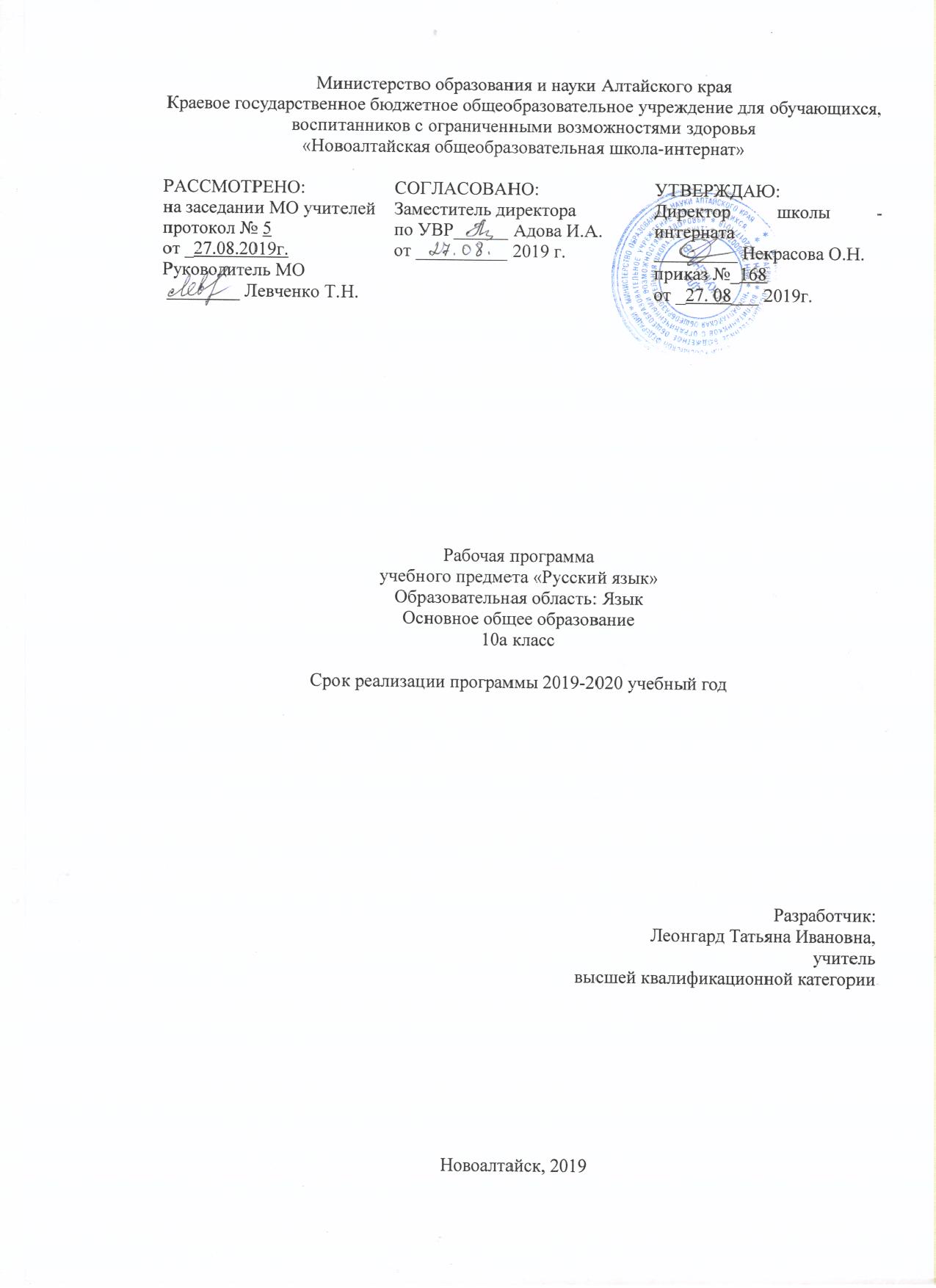 Пояснительная запискаРусский язык – один из развитых языков мира. Он отличается богатством словаря, словообразовательных и грамматических средств. На русском языке созданы художественная литература и наука, имеющие мировое значение.Русский язык в современном мире – один из официальных языков ООН. В Российской Федерации он является государственным языком.Свободное владение языком – обязательное условие успешности русского человека в жизни, труде, творчестве. Для достижения этого необходимо обеспечить преподавание русского языка на уровне, соответствующем потребностям современного общества, усилить практическую направленность обучения русскому языку, повысить эффективность каждого урока.Настоящая рабочая программа по русскому языку на основе рабочих программ по русскому языку, авторы: М. Т. Баранов, Т. А. Ладыженская, Н. М. Шанский, Л. А. Тростенцова, А. Д. Дейкина - «Рабочие программы. Русский язык, 5 – 9 классы» (12-е издание, Москва, «Просвещение», .).Курс русского языка направлен на достижение следующих целей:воспитание духовно богатой, нравственно ориентированной личности с развитым чувством самосознания, человека, любящего свою родину, знающего и уважающего родной язык, осмысляющего родной язык как основное средство общения, средство получения знаний в разных сферах человеческой деятельности;овладение важнейшими общеучебными умениями и универсальными учебными действиями, формирование навыков самостоятельной учебной деятельности;обогащение активного и потенциального словарного запаса, расширение объёма используемых в речи грамматических средств, совершенствование речевой и пунктуационной грамотности;овладение правилами использования языка в разных ситуациях общения, нормами речевого этикета, воспитание стремления к речевому самосовершенствованию;совершенствование коммуникативных способностей, умений вести диалог;формирование умений работать с текстом, осуществлять информационный поиск, извлекать и преобразовывать необходимую информацию.Учебно – методические средства обученияФедеральный базисный учебный план предусматривает обязательное изучение русского языка в 10 классе: 5 часов в неделю, 170 часов в год - «Базисный учебный план специальных (коррекционных) учреждений I вида, 2002 г. (подг.-11 класс). Программа предусматривает проведение различных видов уроков с применением информационных технологий (уроки изучения нового материала, формирования и закрепления знаний, обобщения и систематизации изученного, проверки и оценки знаний, комбинированные уроки, уроки развития речи и др.)При изучении курса для обучаемых предусмотрены следующие виды работ:работа с учебными таблицами;выполнение упражнений;составление схем;выполнение заданий по карточкам;самостоятельные и контрольные работы;написание изложений и сочинений.При работе с обучающимися, воспитанниками, испытывающими затруднения в освоении образовательной программы по русскому языку, осуществляется индивидуальный и дифференцированный подход, используются разнообразные методы и приёмы в освоении программного материала. Используется организующая и направляющая помощь при выполнении заданий, способствующая созданию у воспитанников ситуации успеха. Применяется наглядный алгоритм выполнения заданий и упражнений. При систематических затруднениях в усвоении учебного материала предлагаются адаптированные тесты и карточки, опорные схемы и таблицы. При необходимости проводится дополнительная индивидуальная работа во внеурочное время.После изучения каждой темы проводятся самостоятельные или контрольные работы, а в конце каждой четверти и в конце учебного года – итоговые контрольные работы, благодаря которым проводится оценка знаний и умений обучающихся. В число письменных работ входят изложения прочитанных текстов, описания, рассуждения. В связи со спецификой школы увеличено количество часов на написание изложений.Средства контроляТребования к уровню подготовки учащихся 10 классаУчащиеся должны знать/понимать:определения основных изученных в 10 классе языковых явлений, речеведческих понятий, пунктуационных правил, обосновывать свои ответы, приводя нужные примеры; уметь:опознавать, правильно строить и употреблять словосочетания разных видов;различать простые предложения разных видов, использовать односоставные предложения в речи с учетом их специфики и стилистических свойств;правильно и уместно употреблять предложения с вводными конструкциями, однородными и обособленными членами;правильно строить предложения с обособленными членами;проводить интонационный и синтаксический анализ простого предложения при проведении синтаксического и пунктуационного разбора;ставить знаки препинания в простых предложениях с однородными членами, при обособленных второстепенных и уточняющих членах предложения, в предложениях с прямой и косвенной речью, при цитировании, при обращениях, междометиях, вводных словах и предложениях. Ставить тире в нужных случаях между подлежащими и сказуемыми;производить синтаксический разбор словосочетаний, простых и двусоставных предложений, предложений с прямой речью;владеть правильным способом действия при применении изученных правил пунктуации, устно объяснять пунктуацию предложений изученных конструкций, использовать на письме специальные графические обозначения, строить пунктуационные схемы простых предложений, самостоятельно подбирать примеры на пунктуационные правила.Учебно-тематическое планированиеЛист измененийПриложение №1 Календарно-тематическое планированиеРеквизиты программыУМК обучающихсяУМК учителяРабочие программы общеобразовательных учреждений. Русский язык.  5–9 классы. Авторы Ладыженская Т.А., Баранов М.Т, Тростенцова Л.А. и др.–М., «Просвещение», 2011Русский язык 8 класс. Учебник для общеобразовательных организаций. Авторы Тростенцова Л.А.,Ладыженская Т.А., Дейкина А.Д. и др. М., «Просвещение», 2014Егорова Н.В. Поурочные разработки по русскому языку. 8 класс. — М.: ВАКО, 2005Егорова Н.В., Горшкова В.Н. Универсальные поурочные разработки по русскому языку. 8 класс. — М.: ВАКО, 2011Нури О.А. Поурочные разработки по русскому языку: 8 класс: к учебнику Л.А. Тростенцовой «Русский язык. 8 класс», М.: Издательство «Экзамен», 2009гДейкина А.Д., ПахноваТ.М. Универсальные дидактические материалы по русскому языку 8-9 классы, Москва, 2000гКонтрольно-измерительные материалы: chtenie/118625/nataliya-egorova-kontrolno-izmeritelnye-materialy-russkiy-yazyk-8-klass.php№ п/пТема, разделКол-во часовКонтрольн. работыСамостоят. работыИзложен.Сочинен.1.Общие сведения о языке1---2.Повторение изученного в 8 – 9 классах6---3.Синтаксис, пунктуация, культура речи14--1-4.Простое предложение3---5.Двусоставные предложения:- главные члены предложения;-второстепенные члены предложения3516191----116.Односоставные предложения181--7.Простое осложнённое предложение:- однородные члены предложения;- обособленные члены предложения452520-11-1-18.Слова, грамматически не связанные с членами предложения:- обращение;- вводные и вставные конструкции;- чужая речь3151016--------19.Повторение и систематизация изученного в 10 классе171--Итого:1704142№ п/пНаименование разделов и темКоличество часов по плану1Общие сведения о языке 12Повторение изученного в 8 – 9 классах 63Синтаксис, пунктуация, культура речи144Простое предложение35Двусоставные предложения:Главные члены предложения;Второстепенные члены предложения3516196Односоставные предложения187Простое осложнённое предложение:Однородные члены предложения;Обособленные члены предложения4525208Слова, грамматически не связанные с членами предложения:Обращение;Вводные и вставные конструкции;Чужая речь315101612Повторение и систематизация изученного в 10 классе17Итого:170№п/пНаименование темыДатаСодержание измененияОснование измененияСогласованиеВыделительные знаки препинания при обращении20.03.2020Тема перенесена на 13.04.2020Санитарно-эпидемиологические мероприятия. На основании приказа Министерства образования и науки Алтайского края от 26.03.2020г. №466 «О мерах по реализации указа Президента Российской Федерации от 25.03.2020 №206 весенние каникулы продлены до 12.04.2020 (включительно)Употребление обращений30.03.2020Перенесена на14.04.2020Санитарно-эпидемиологические мероприятия. На основании приказа Министерства образования и науки Алтайского края от 26.03.2020г. №466 «О мерах по реализации указа Президента Российской Федерации от 25.03.2020 №206 весенние каникулы продлены до 12.04.2020 (включительно)Вводные конструкции31.03.2020Перенесена на15.04.2020Санитарно-эпидемиологические мероприятия. На основании приказа Министерства образования и науки Алтайского края от 26.03.2020г. №466 «О мерах по реализации указа Президента Российской Федерации от 25.03.2020 №206 весенние каникулы продлены до 12.04.2020 (включительно)Группы вводных слов и вводных сочетаний по значению01.04.202002.04.2020Содержание тем сокращено. Перенесена на 16.04.2020Санитарно-эпидемиологические мероприятия. На основании приказа Министерства образования и науки Алтайского края от 26.03.2020г. №466 «О мерах по реализации указа Президента Российской Федерации от 25.03.2020 №206 весенние каникулы продлены до 12.04.2020 (включительно)Выделительные знаки препинания при вводных словах, вводных сочетаниях слов и вводных предложенияхР.р. Рассуждение о культуре поведения03.04.202006.04.2020Содержание тем сокращено.Тема перенесена на17.04.2020Санитарно-эпидемиологические мероприятия. На основании приказа Министерства образования и науки Алтайского края от 26.03.2020г. №466 «О мерах по реализации указа Президента Российской Федерации от 25.03.2020 №206 весенние каникулы продлены до 12.04.2020 (включительно)Вставные слова, словосочетания и предложения07.04.2020Тема перенесена на20.04.2020Санитарно-эпидемиологические мероприятия. На основании приказа Министерства образования и науки Алтайского края от 26.03.2020г. №466 «О мерах по реализации указа Президента Российской Федерации от 25.03.2020 №206 весенние каникулы продлены до 12.04.2020 (включительно)Междометия в предложении08.04.2020Перенесена на21.04.2020Синтаксический и пунктуационный разбор предложений со словами, словосочетаниями и предложениями, грамматически не связанными с членами предложения09.04.202010.04.2020Содержание тем сокращено.Тема перенесена на22.04.2020Повторение по теме «Вводные и вставные конструкции»13.04.2019Тема перенесена на23.04.2020Р.Р. Изложение «Малышка» (по фрагменту рассказа В.В. Чаплиной «Малышка»)14.04.202015.04.202016.04.202017.04.2020Перенесена на24.04.202027.04.202028.04.202029.04.2020Р.Р. Сочинение-рассуждение «Чем, с Вашей точки зрения, интересен мир живой природы?»20.04.202021.04.202022.04.2020Тема перенесена на30.04.202006.05.202007.05.2020Понятие о чужой речиКомментирующая часть23.04.202024.04.2020Содержание тем сокращено.Перенесена на08.05.2020Прямая и косвенная речь27.04.2020Перенесена на12.05.2020Прямая речь29.04.202030.04.2020Содержание темы сокращено.Перенесена на13.05.2020Итоговая контрольная работаАнализ контрольной работы20.05.202021.05.2020Содержание темы сокращено.Перенесена на20.05.2020ДиалогР.р. Рассказ Цитата06.05.202007.05.202008.05.2020Содержание темы сокращено.Перенесена на21.05.2020№ п/пНаименование разделов и темКол-во часовДатаУчебный материалРечевой материалОбщие сведения о языке (1 час)Общие сведения о языке (1 час)Общие сведения о языке (1 час)Общие сведения о языке (1 час)Общие сведения о языке (1 час)Общие сведения о языке (1 час)1Русский язык в современном мире102.09.2019С.3-4Государственный язык Российской Федерации, официальный и рабочий языкПовторение изученного в 8 – 9 классах (6часов)Повторение изученного в 8 – 9 классах (6часов)Повторение изученного в 8 – 9 классах (6часов)Повторение изученного в 8 – 9 классах (6часов)Повторение изученного в 8 – 9 классах (6часов)Повторение изученного в 8 – 9 классах (6часов)2–3Пунктуация и орфография. Знаки препинания: знаки завершения, разделения, выделения203.09.201904.09.2019§1-2Точка, вопросительный знак, восклицательный знак, запятая, двоеточие, тире, точка с запятой4–5Знаки препинания в сложном предложении205.09.201906.09.2019§3Сложносочинённое (сложноподчинённое) предложение, сочинительные и подчинительные союзы, разделительные и выделительные знаки6Буквы Н, НН в суффиксах имен прилагательных, причастий, наречий109.09.2019§ 4Суффикс, имя прилагательное, причастие, наречие7Слитное и раздельное написание НЕ с разными частями речи110.09.2019§ 5Слитно, раздельно, приставка НЕ, частица НЕСинтаксис, пунктуация, культура речи (14 час.)Синтаксис, пунктуация, культура речи (14 час.)Синтаксис, пунктуация, культура речи (14 час.)Синтаксис, пунктуация, культура речи (14 час.)Синтаксис, пунктуация, культура речи (14 час.)Синтаксис, пунктуация, культура речи (14 час.)8Основные единицы синтаксиса111.09.2019§ 6Словосочетание, предложение, текст.9Р.р. Текст как единица синтаксиса112.09.2019§ 7Основные признаки текста – смысловая целостность и связность10Предложение и словосочетание как единицы синтаксиса113.09.2019§8Высказывание, смысл.11Словосочетание как единица синтаксиса116.09.2019§9Главное и зависимое слова, связаны по смыслу и грамматически12Виды словосочетаний 117.09.2019§10Глагольные, именные и наречные словосочетания13Синтаксические связи слов в словосочетаниях118.09.2019§11Подчинительная связь, согласование, управление, примыкание14Синтаксический разбор словосочетаний119.09.2019§12Главное и зависимое слово, части речи, средства связи, вид, словосочетания, вид связи15-16Повторение по теме «Синтаксис, пунктуация, культура речи»220.09.201923.09.201917-21Р.Р. Изложение «Дорога домой»524.09.201925.09.201926.09.201927.09.201930.09.2019Коммунальная квартира, умудряться, мяуканье, шкодливый, Одесса, ИндияПростое предложение (3 час.)Простое предложение (3 час.)Простое предложение (3 час.)Простое предложение (3 час.)Простое предложение (3 час.)Простое предложение (3 час.)22Грамматическая (предикативная) основа предложения101.10.2019§13Предикативная основа, двусоставное (односоставное) предложение23Порядок слов в предложении102.10.2019§14Порядок слов относительно свободный24Интонация103.10.2019§15Логическое, смысловое ударениеДвусоставные предложения (35 час.)Двусоставные предложения (35 час.)Двусоставные предложения (35 час.)Двусоставные предложения (35 час.)Двусоставные предложения (35 час.)Двусоставные предложения (35 час.)Главные члены предложения (16 час.)Главные члены предложения (16 час.)Главные члены предложения (16 час.)Главные члены предложения (16 час.)Главные члены предложения (16 час.)Главные члены предложения (16 час.)25-26Подлежащее204.10.201907.10.2019§17Главный член двусоставного предложения, отвечает на вопросы именительного падежа кто? Что?27Сказуемое108.10.2019§18Простое глагольное сказуемое, составное (глагольное и именное) сказуемое28Простое глагольное сказуемое109.10.2019§19Простое глагольное сказуемое выражается глаголом29-30Составное глагольное сказуемое210.10.201911.10.2019§20Вспомогательный глагол + неопределённая форма31-32Составное именное сказуемое214.10.201915.10.2019§21Вспомогательный глагол-связка + именная часть33-34Тире между подлежащим и сказуемым216.10.201917.10.2019§22Тире ставится, тире не ставится35Систематизация знаний по изученным темам 118.10.201936Контрольная работа «Простое предложение. Главные члены предложения»121.10.201937Анализ контрольной работы122.10.201938-40Р.р. Описание памятника культуры323.10.201924.10.201925.10.2019§16Второстепенные члены предложения (19час.)Второстепенные члены предложения (19час.)Второстепенные члены предложения (19час.)Второстепенные члены предложения (19час.)Второстепенные члены предложения (19час.)Второстепенные члены предложения (19час.)41-42Роль второстепенных членов в предложении205.11.201906.11.2019§23Дополнение, определение, обстоятельство. Способы связи: согласование, управление, примыкание43-44Дополнение 207.11.201908.11.2019§24Отвечает на вопросы косвенных падежей45-46Определение 211.11.201912.11.2019§25Отвечает на вопросы какой? который? Чей? Согласованные и несогласованные определения.47Приложение. Знаки препинания при нём113.11.2019§26Приложение-определение, ставится дефис48-49Обстоятельство214.11.201915.11.2019§27Отвечает на вопросы о месте, времени, причине, цели, образе действия50Синтаксический разбор двусоставного предложения118.11.2019§28Устный (письменный) разбор51Повторение по теме «Второстепенные члены предложения»119.11.201952-56Р.Р. Изложение «Мурзик» (по К.Г. Паустовскому)520.11.201921.11.201922.11.201925.11.201926.11.201957-60Р.Р. Сочинение-рассуждение «Каким должно быть отношение человека к животным»?427.11.201928.11.201929.11.201902.12.2019Односоставные предложения (18 час.)Односоставные предложения (18 час.)Односоставные предложения (18 час.)Односоставные предложения (18 час.)Односоставные предложения (18 час.)Односоставные предложения (18 час.)61 Главный член односоставного предложения103.12.2019§30Состоит только из одного главного члена. Распространённые и нераспространённые односоставные предложения62-63Назывные предложения204.12.201905.12.2019§31Назывные предложения64-65Определённо-личные предложения206.12.201909.12.2019§32Определенно-личные предложения66-67Неопределённо-личные предложения210.12.201911.12.2019§33Неопределённо-личные предложения68-69Безличные предложения212.12.201913.12.2019§35Односоставные предложения, в которых не называется тот, кто производит действие70-71Неполные предложения216.12.201917.12.2019§37Неполные простые предложения72Синтаксический разбор односоставного предложения118.12.2019§38План разбора, образец разбора, устный и письменный разбор73Повторение по теме «Односоставные предложения»119.12.201974Контрольная работа «Односоставные предложения»120.12.201975Анализ контрольной работы123.12.201976-78Р.р. Рассуждение324.12.201925.12.201926.12.2019§36РассуждениеПростое осложнённое предложение (42час)Простое осложнённое предложение (42час)Простое осложнённое предложение (42час)Простое осложнённое предложение (42час)Простое осложнённое предложение (42час)Простое осложнённое предложение (42час)Однородные члены предложения (25 час.)Однородные члены предложения (25 час.)Однородные члены предложения (25 час.)Однородные члены предложения (25 час.)Однородные члены предложения (25 час.)Однородные члены предложения (25 час.)79-80Понятие об осложненном предложении Понятие об однородных членах 227.12.201913.01.2020§39§40Относятся к одному и тому же члену предложения, отвечают на один и тот же вопрос81-82Однородные члены, связанные только перечислительной интонацией, и пунктуация при них214.01.202015.01.2020§41Перечислительная интонация, не соединены союзами, ставится запятая83-84Однородные и неоднородные определения216.01.202017.01.2020§42Однородные и неоднородные определения, соединённые без союзов. Запятая ставится (не ставится)85-86Однородные члены, связанные сочинительными союзами, и пунктуация при них220.01.202021.01.2020§43Соединительные, противительные и разделительные союзы. Одиночные, повторяющиеся и двойные союзы87-89Обобщающие слова при однородных членах предложения и знаки препинания при них322.01.202023.01.202024.01.2020§44Обобщающее слово, впереди (после) однородных членов, двоеточие, тире90Синтаксический разбор предложения с однородными членами127.01.2020§45Синтаксический разбор.91Пунктуационный разбор предложения с однородными членами128.01.2020§46Пунктуационный разбор92-93Повторение по теме «Однородные члены предложения»229.01.202030.01.202094Самостоятельная работа по теме «Однородные члены предложения»131.01.202095-99Р.Р. Изложение «Тридцать лет спустя» (по М Зощенко)503.02.202004.02.202005.02.202006.02.202007.02.2020100-103Р.Р. Сочинение-рассуждение «Почему важно любить других»?410.02.202011.02.202012.02.202013.02.2020Обособленные члены предложения (20час.)Обособленные члены предложения (20час.)Обособленные члены предложения (20час.)Обособленные члены предложения (20час.)Обособленные члены предложения (20час.)Обособленные члены предложения (20час.)104Понятие об обособлении 114.02.2020§47Обособление, обособленные второстепенные члены, интонация обособления105-107Обособленные определения. Выделительные знаки препинания при них317.12.202018.02.202019.02.2020§48Обособленное определение, выраженное причастным оборотом108-109Согласованные и несогласованные определения220.02.202021.02.2020§48Обособляются согласованные и несогласованные определения. Выделяются запятыми 110-111Обособленные приложения. Выделительные знаки препинания при них225.02.202026.02.2020§50Обособленные приложения, приложения обособляются112-114Обособленные обстоятельства. Выделительные знаки препинания при них327.02.202028.02.202002.03.2020§51Одиночные деепричастия и деепричастные обороты115-116Обособленные уточняющие члены предложения. Выделительные знаки препинания при уточняющих членах предложения203.03.202004.03.2020§52Уточняющие члены предложения, выделяются интонацией и запятыми, обособляются117-118Синтаксический разбор предложения с обособленными членами205.03.202006.03.2020§53Синтаксический разбор119Пунктуационный разбор предложения с обособленными членами110.03.2020§54Пунктуационный разбор, знаки препинания120-121Повторение по теме «Обособленные члены предложения»211.03.202012.03.2020122Контрольная работа по теме «Обособленные члены предложения»113.03.2020123Анализ контрольной работы116.03.2020Слова, грамматически не связанные с членами предложения (32час.)Слова, грамматически не связанные с членами предложения (32час.)Слова, грамматически не связанные с членами предложения (32час.)Слова, грамматически не связанные с членами предложения (32час.)Слова, грамматически не связанные с членами предложения (32час.)Слова, грамматически не связанные с членами предложения (32час.)Обращение (5 час.)Обращение (5 час.)Обращение (5 час.)Обращение (5 час.)Обращение (5 час.)Обращение (5 час.)124-125Назначение обращения217.03.202018.03.2020§55Обращение, название лица или кличка одушевлённого существа, наименование неодушевлённого предмета (поэтическое обращение)126Распространённые обращения119.03.2020§56Распространённые (с зависимыми словами) и нераспространённые обращения127Выделительные знаки препинания при обращении120.03.2020§57Запятая, восклицательный знак, выделяется – не отделяется128Употребление обращений130.03.2020§58Вводные и вставные конструкции (10час.)Вводные и вставные конструкции (10час.)Вводные и вставные конструкции (10час.)Вводные и вставные конструкции (10час.)Вводные и вставные конструкции (10час.)Вводные и вставные конструкции (10час.)129Вводные конструкции131.03.2020§59Вводные слова, вводные конструкции, интонация водности, знаки препинания130-131Группы вводных слов и вводных сочетаний по значению201.04.202002.04.2020§60Неуверенность, уверенность, предположение, возможность, радость, удивление, сожаление, страх, стыд132Выделительные знаки препинания при вводных словах, вводных сочетаниях слов и вводных предложениях 103.04.2020§61Двусоставные и односоставные вводные предложения, выделяется запятыми, употребляется тире133Р.р. Рассуждение о культуре поведения106.04.2020Упр. 375Во-первых, во-вторых и т.д.134Вставные слова, словосочетания и предложения107.04.2020§62Выделяются скобками, скобки заменяются тире135Междометия в предложении108.04.2020§63Не являются членами предложения136-137Синтаксический и пунктуационный разбор предложений со словами, словосочетаниями и предложениями, грамматически не связанными с членами предложения209.04.202010.04.2020§64Осложнено обращением, вводным словом и т.д.138Повторение по теме «Вводные и вставные конструкции»113.04.2019С. 189-190139-142Р.Р. Изложение «Малышка» (по фрагменту рассказа В.В. Чаплиной «Малышка»)414.04.202015.04.202016.04.202017.04.2020143-145Р.Р. Сочинение-рассуждение «Чем, с Вашей точки зрения, интересен мир живой природы?»320.04.202021.04.202022.04.2020Чужая речь (16час.)Чужая речь (16час.)Чужая речь (16час.)Чужая речь (16час.)Чужая речь (16час.)Чужая речь (16час.)146Понятие о чужой речи123.04.2020§65Чужая речь, чужие высказывания, чужие слова147Комментирующая часть124.04.2020§66Комментирующая часть – слова автора148Прямая и косвенная речь127.04.2020§67Предложения с прямой речью, сложноподчинённые предложения149Косвенная речь128.04.2020§68Предложения с косвенной речью150-151Прямая речь229.04.202030.04.2020§69Комментирующая часть – слова автора, прямая речь, большая (маленькая) буква152Диалог106.05.2020§70Обмен репликами при разговоре153Р.р. Рассказ 107.05.2020§71154Цитата108.05.2020§72Цитата, дословная выдержка из текста, кавычки, строчная буква155Синтаксический и пунктуационный разбор предложений с чужой речью112.05.2020С.208-209Комментирующая часть.156Повторение по теме «Чужая речь». 113.05.2020С. 209-211Повторение и систематизация изученного в 10 классе (17час.)Повторение и систематизация изученного в 10 классе (17час.)Повторение и систематизация изученного в 10 классе (17час.)Повторение и систематизация изученного в 10 классе (17час.)Повторение и систематизация изученного в 10 классе (17час.)Повторение и систематизация изученного в 10 классе (17час.)157Односоставные и двусоставные предложения114.05.2020158Простое осложнённое предложение115.05.2020159Слова, грамматически не связанные с членами предложения118.05.2020160Подготовка к контрольной работе119.05.2020161Итоговая контрольная работа120.05.2020162Анализ контрольной работы121.05.2020163-164Односоставные и двусоставные предложения222.05.202025.05.2020165-166Синтаксис, культура речи226.05.202027.05.2020167-168Пунктуация, культура речи228.05.202029.05.2020169-170Синтаксис и морфология2